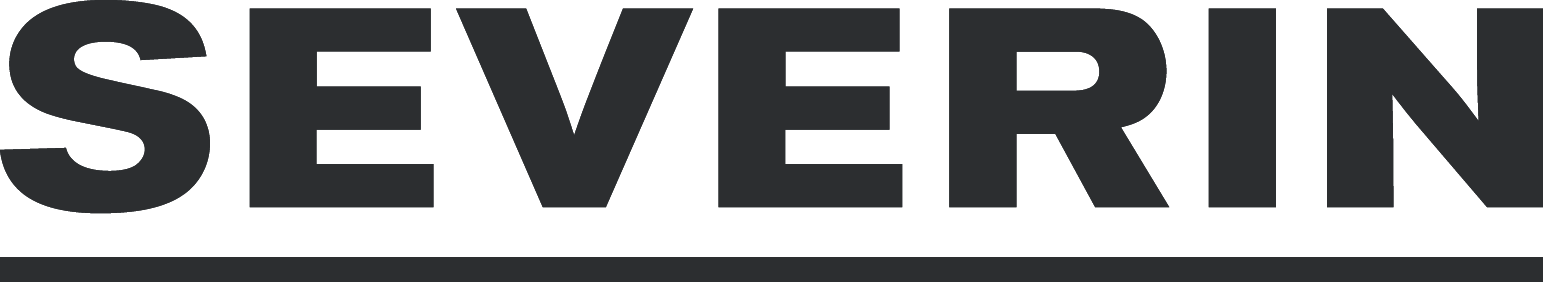 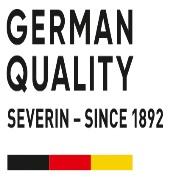 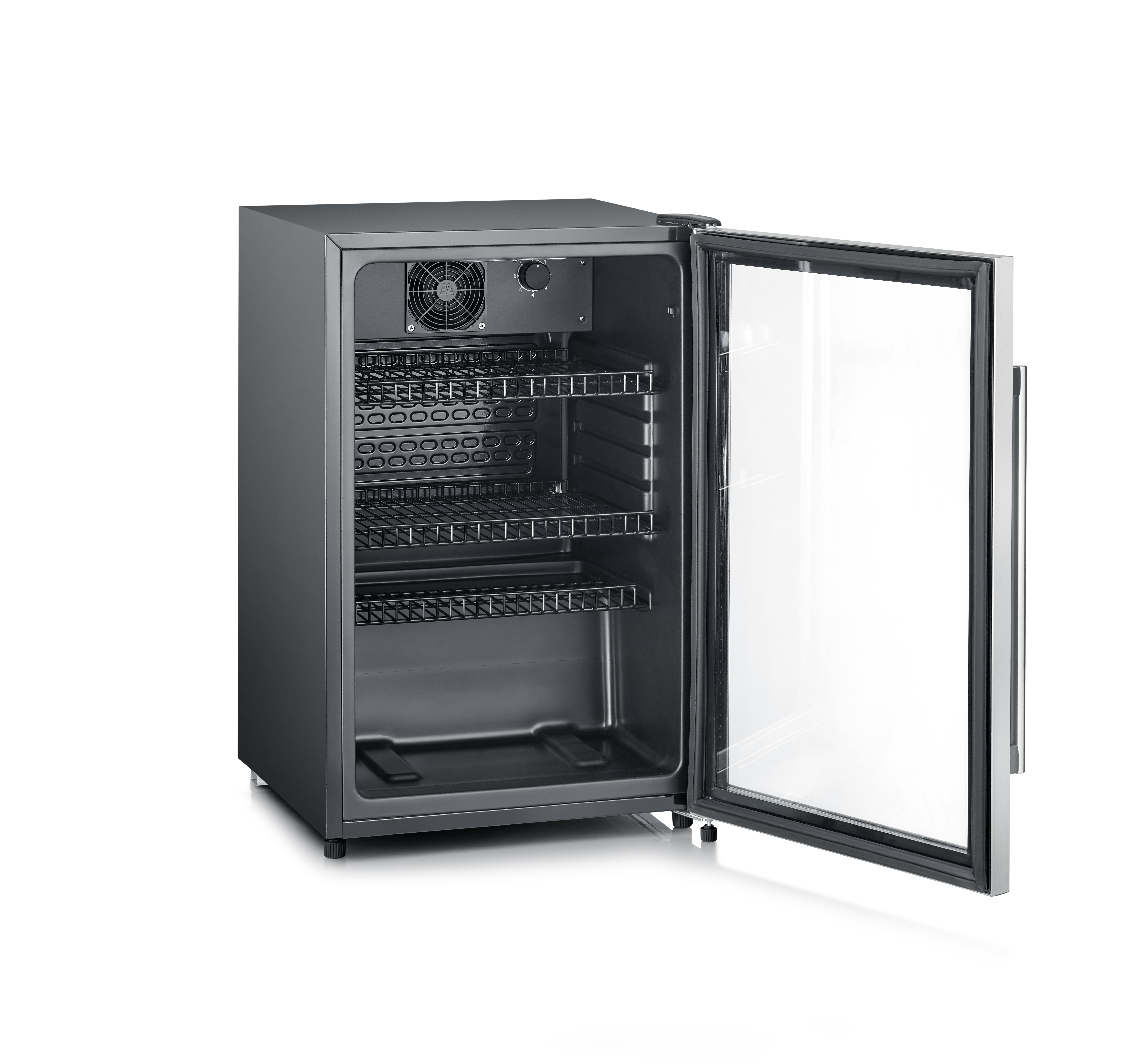 WITH COMBINATION ACCESSORIES - FOR VARIOUSFLOOR COVERINGS, CARPETS AND PET HAIR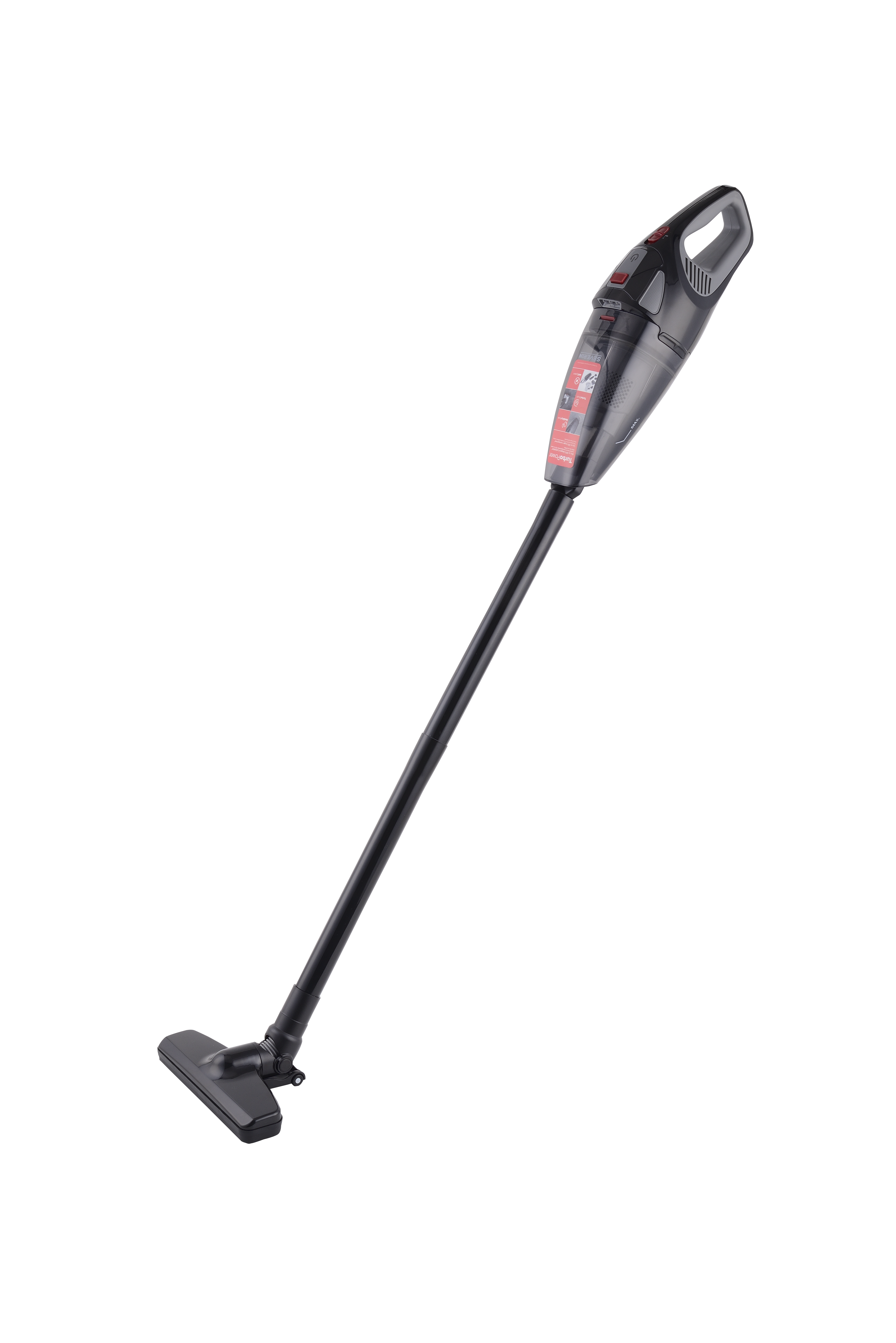 ProduktdetailsImportant data in overview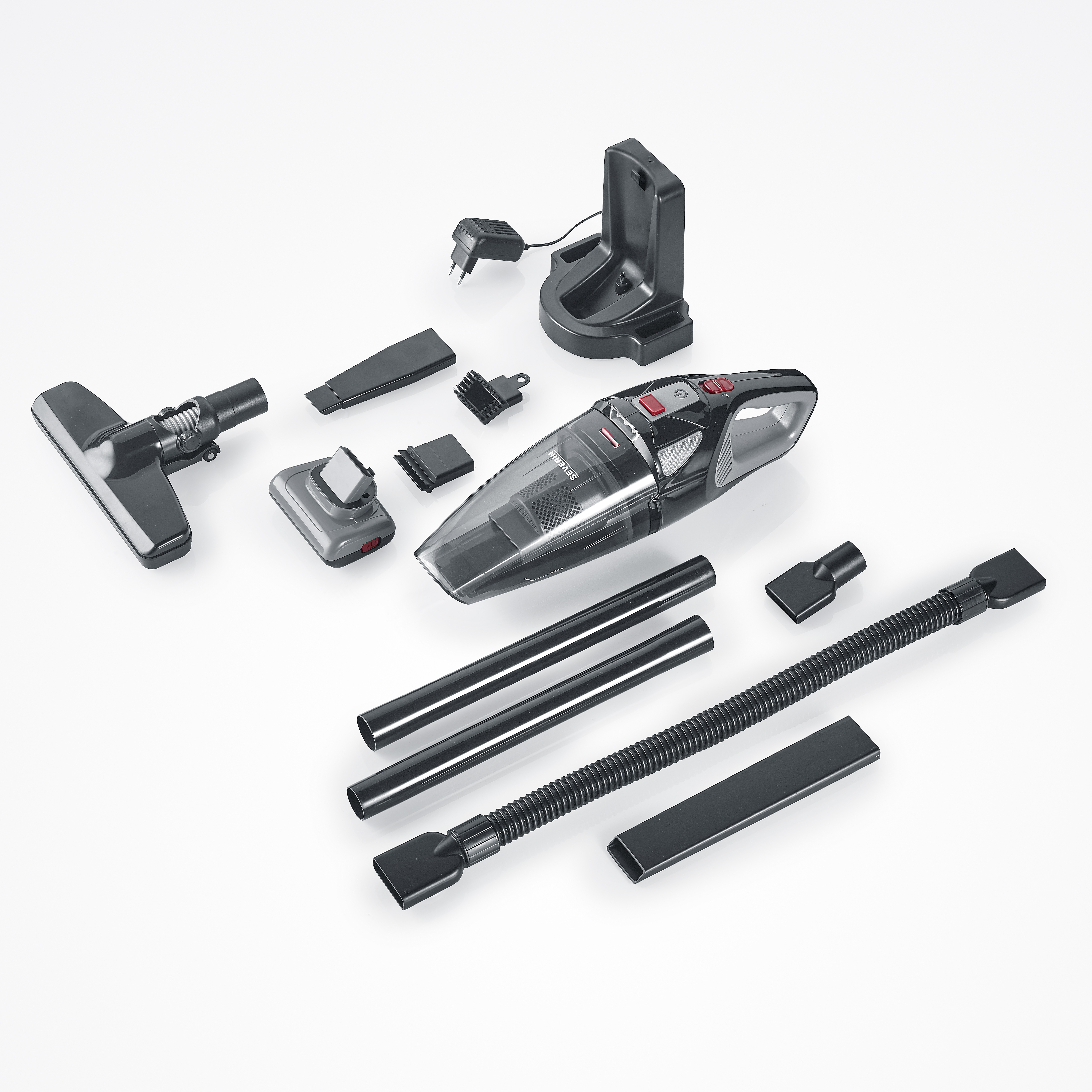 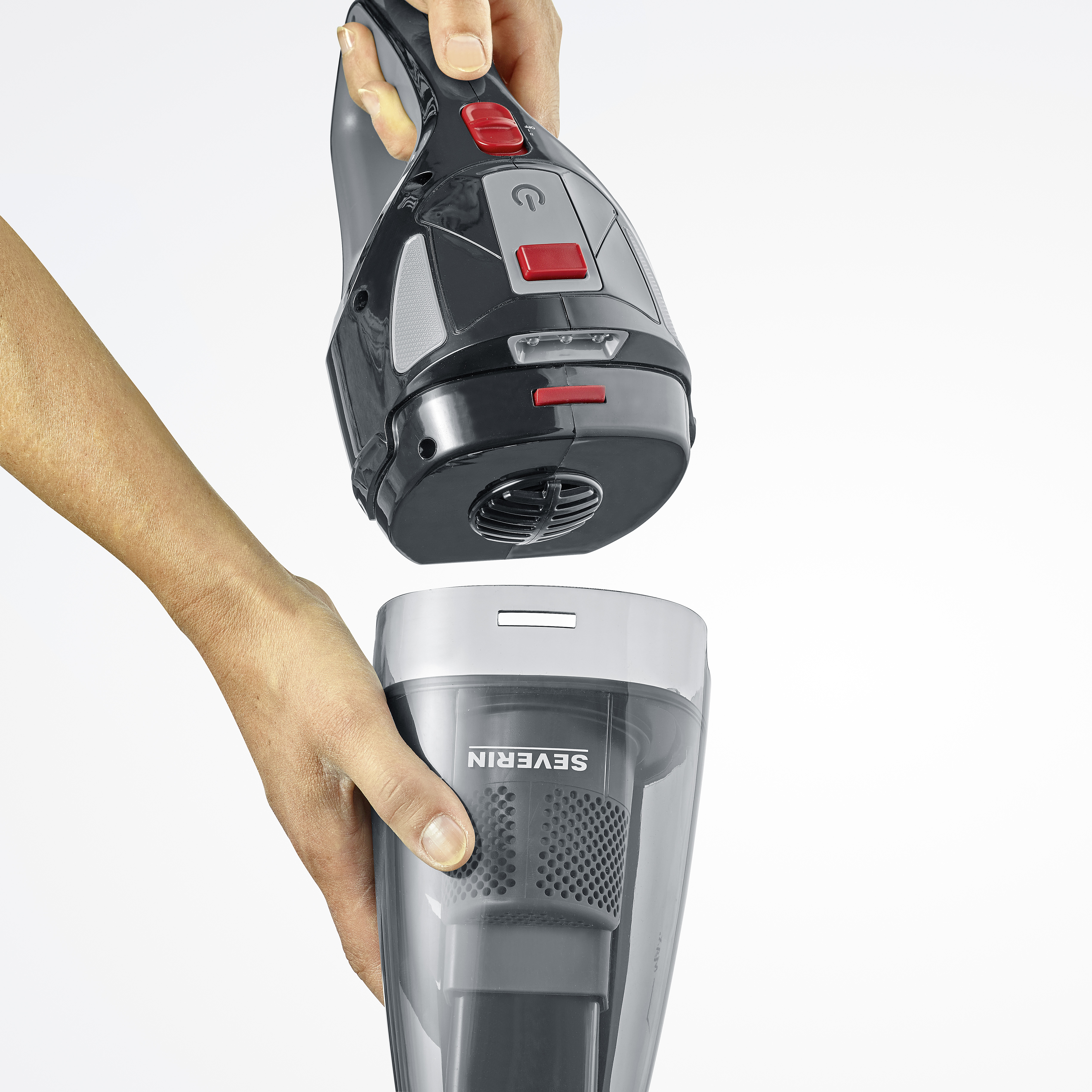 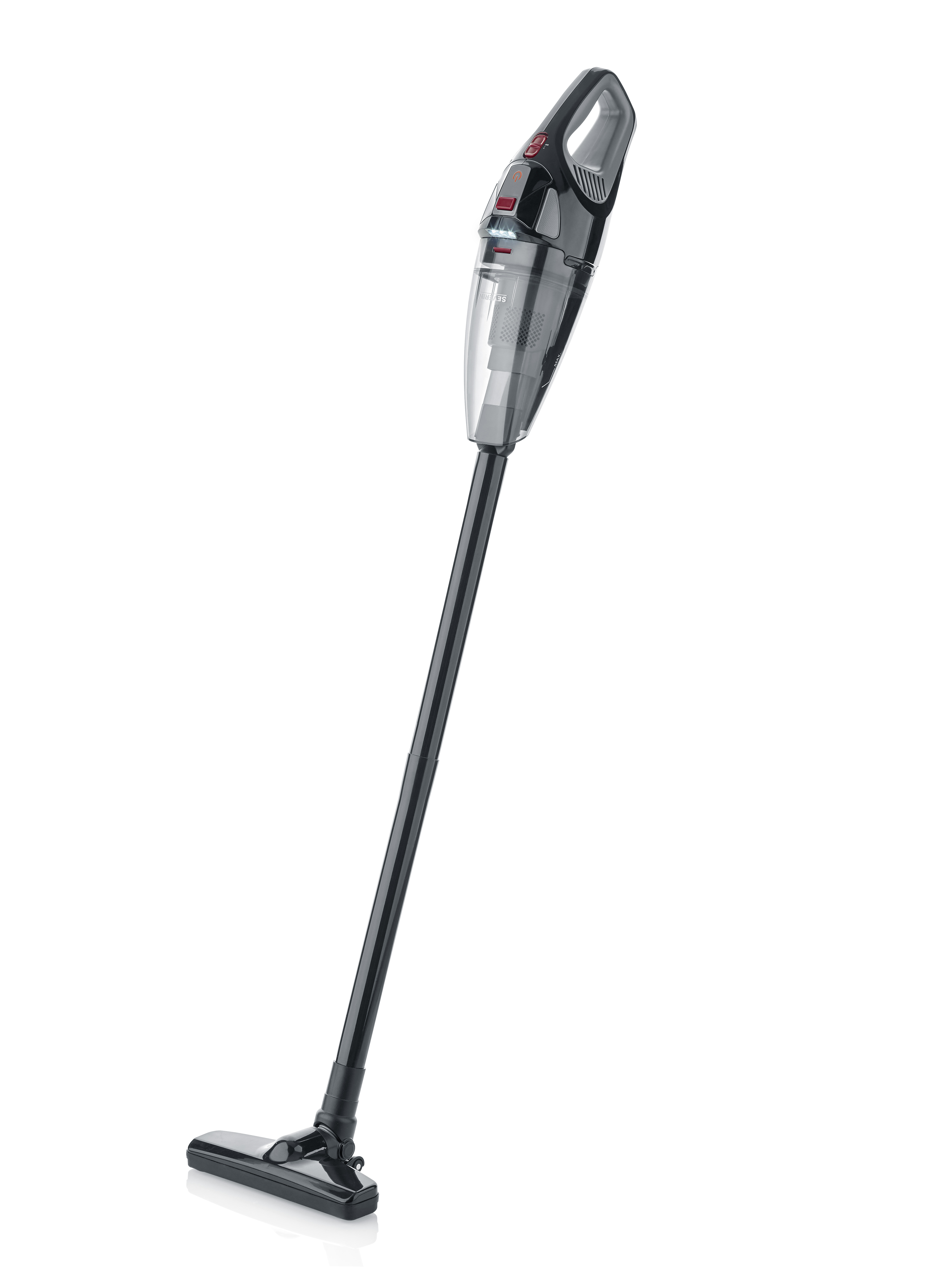 Conveniently convertiblethanks to the extension tube and the floor nozzle, the vacuum cleaner can also be used as a handy floor vacuum cleaner. Convenient cleaning of the dust containerThe container system incl. filter can be easily removed from the removed and cleaned.LED lighting includedfor difficult to detect dust and dirt particles in the household.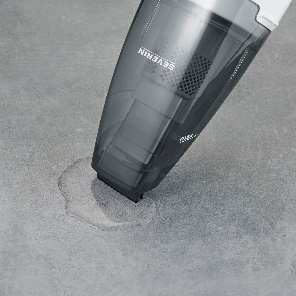 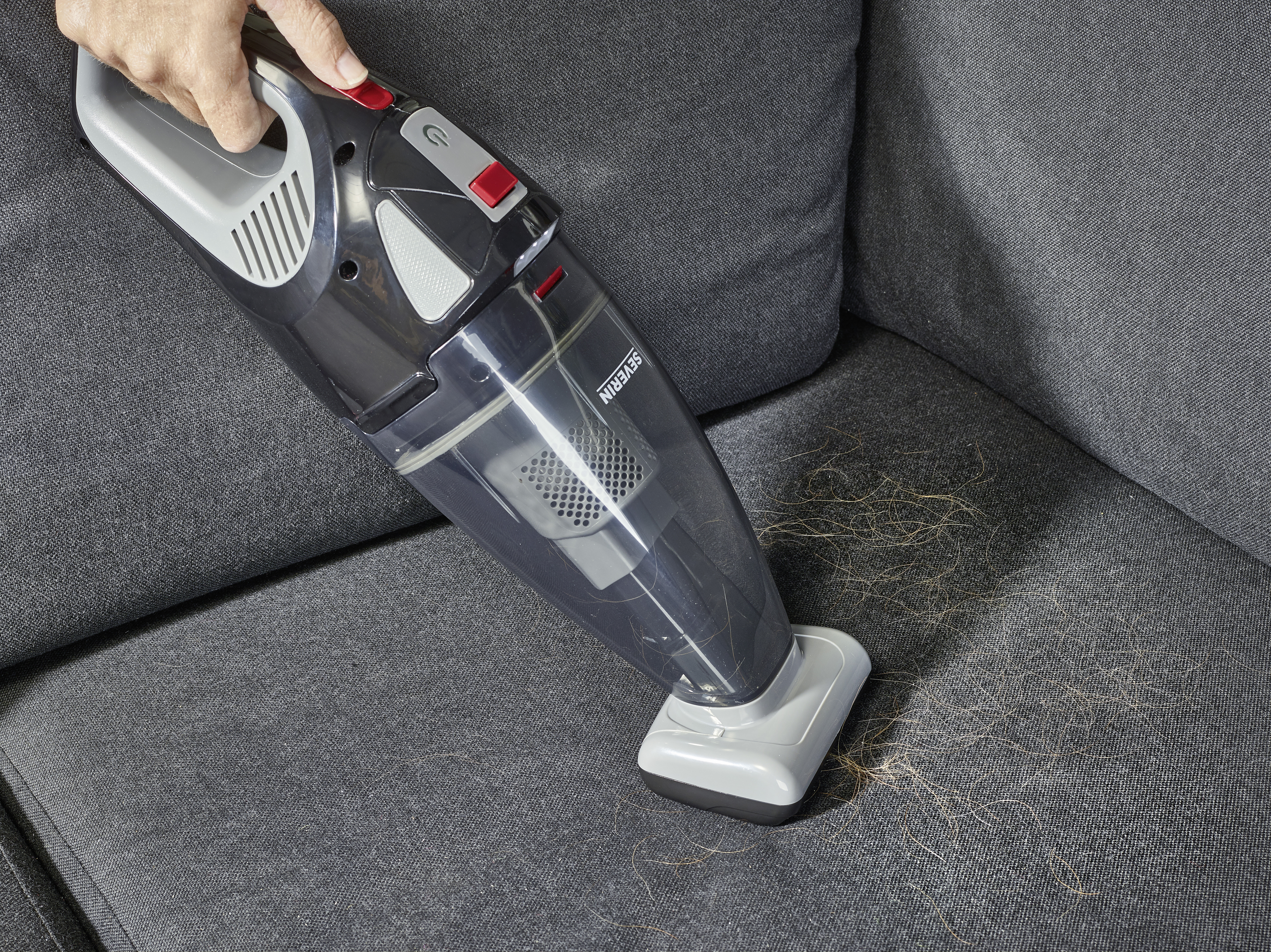 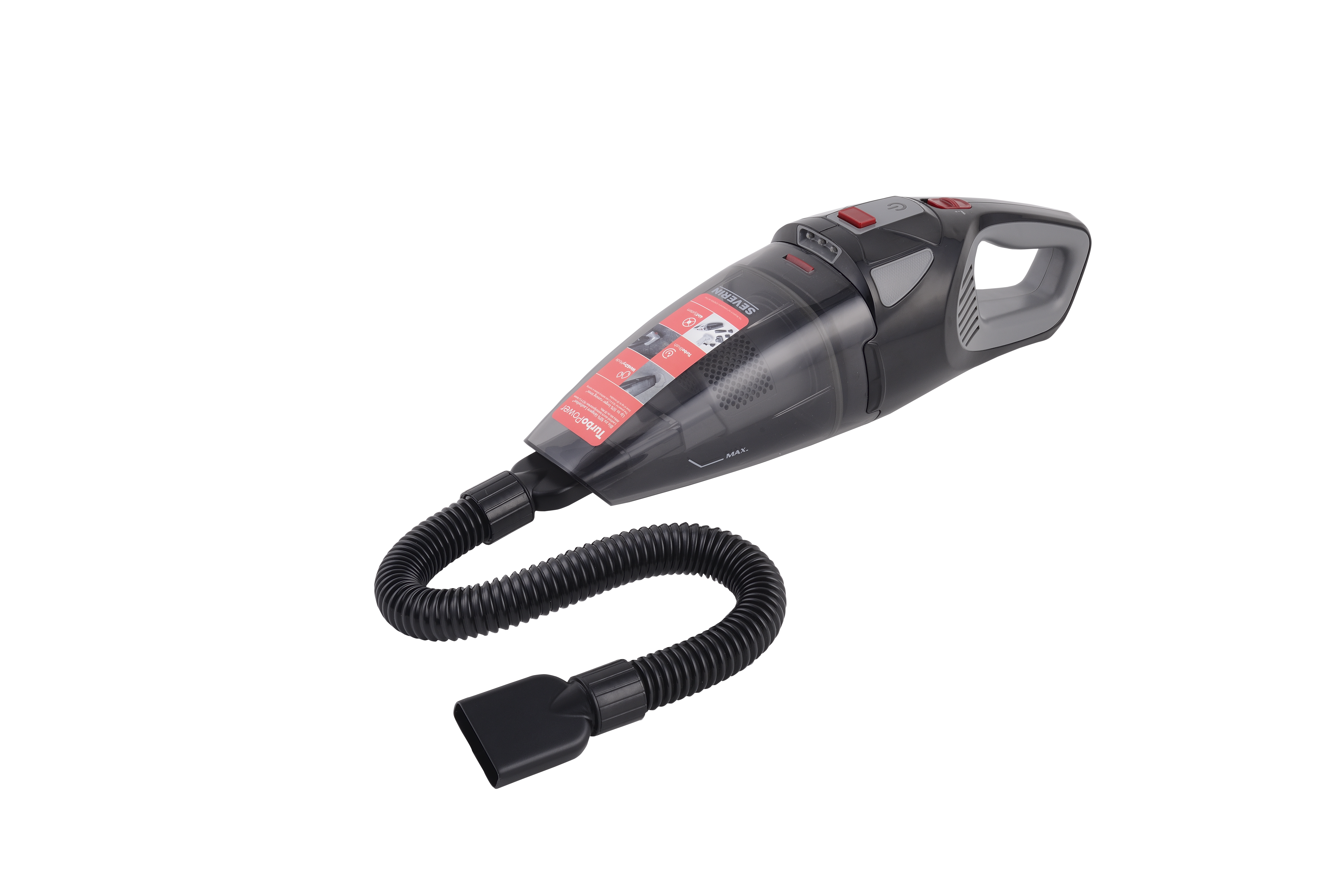 „Wet & Dry“ FunctionThe exchangeable rubber nozzle ensures effortless absorption of of up to 150 ml of liquid.With rotating turbo brushideal for the cleaning ofupholstery and for the removal ofstubborn pet hair.Effortless car cleaningthanks to the practical and flexible crevice nozzle with attachment.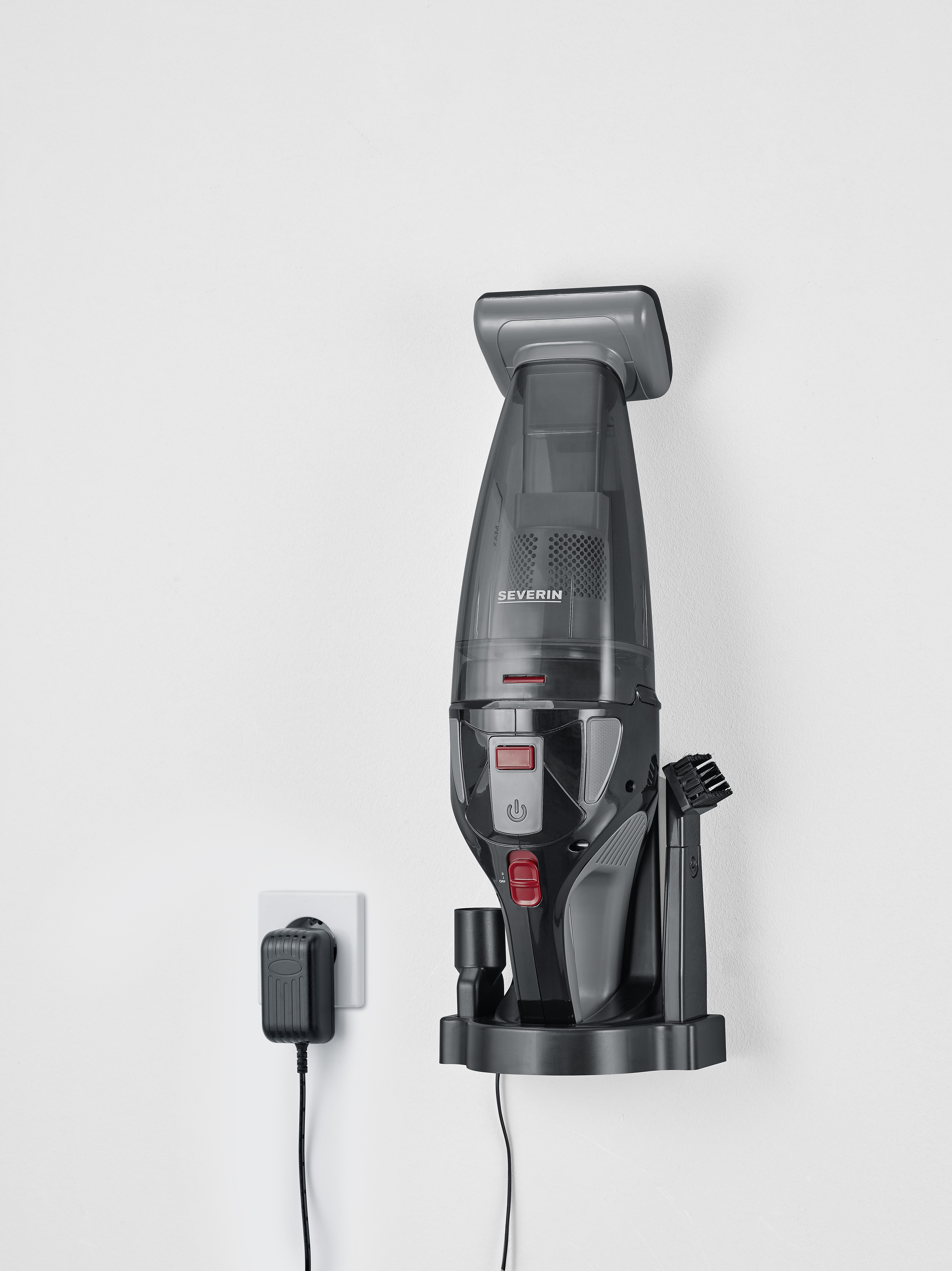 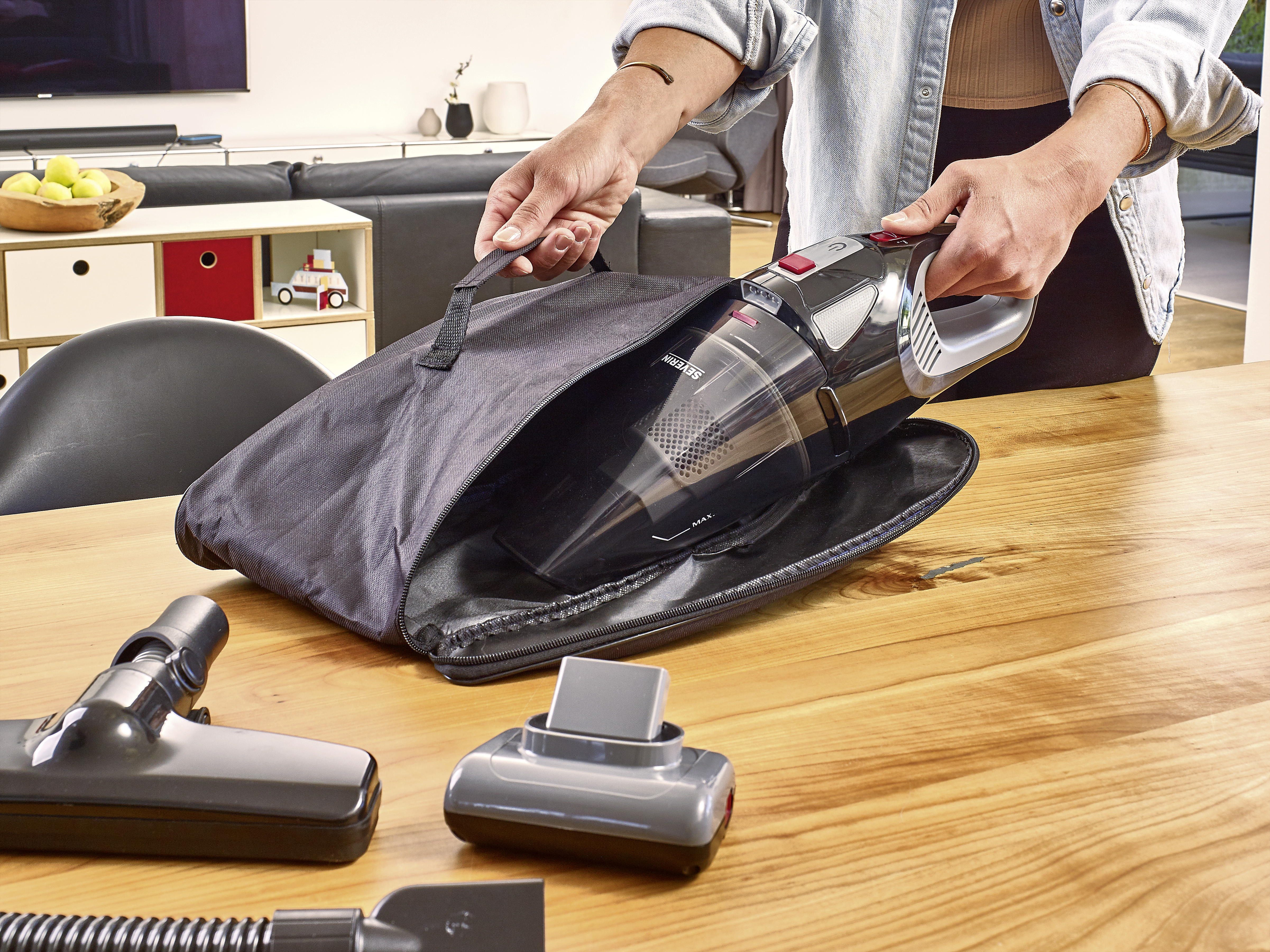 Charging station with accessoriesand wall mountThe device can simply be positioned verticallypositioned in the station andloaded. High quality carrying bagfor practical storage of the accessories included in delivery.Li-Ionen Akku18,5 V / 2.200 mAhCharging time5 hours Wattage Max.120 WCapacity dust container650 mlSuction Power5,5 kPaRotations / Min2.500 turns / minRunning timeapprox. 20 Min (Power-Mode) approx. 50 Min (Eco-Mode)Colour / MaterialBlack-Grey / RedFeaturesCharging indicator with LEDFiltration with filter classification H7Auto Cut offYesWeight of device1,45 kgMeas. device packaging47 x 28 x 20 cmMeas. incl. Master carton50,5 x 42,4 x 49 cmMeas. of device122 x 24 x 13 cmPU4GTIN-Code 4008146041846